UMW / IZ / PN – 55 / 19                      		                             Wrocław, 24. 07. 2019 r.NAZWA POSTĘPOWANIA  Świadczenie usług ciągłego bilansu kompetencji w ramach realizacji projektu: "Dolnośląscy liderzy Medycyny wdrożenie zintegrowanego programu podnoszenia kompetencji studentów, doktorantów, kadry dydaktycznej i administracyjnej Uniwersytetu Medycznego im. Piastów Śląskich we Wrocławiu".Uniwersytet Medyczny we Wrocławiu dziękuje Wykonawcy za udział w ww. postępowaniu.Zgodnie z art. 92 Prawa zamówień publicznych (Pzp), zawiadamiamy o jego wyniku.Kryteriami oceny ofert były:Cena realizacji przedmiotu zamówienia – 60 %,Doświadczenie zawodowe co najmniej 2 (dwóch) badaczy– 40 %. Złożone oferty.Ofertę złożył następujący Wykonawca, wymieniony w Tabeli: Informacja o Wykonawcach, których oferty zostały odrzucone i o powodach odrzucenia oferty.Oferta złożona przez Wykonawcę w postępowaniu nie została odrzucona.Informacja o Wykonawcach, którzy zostali wykluczeni.Wykonawca, który złożył ofertę, nie został wykluczony z postępowania.Informacja o wyborze najkorzystniejszej oferty.Jako najkorzystniejszą wybrano ofertę, którą złożyło:Stowarzyszenie Rozwoju Karier Doktorantów i Doktorów PolDoc,Ul. Zakopiańska 2a/2, 30-418 Kraków.Treść oferty odpowiada treści Siwz, oferta nie podlega odrzuceniu. Wykonawca, który ją złożył,  nie został wykluczony z postępowania i spełnia warunki udziału w postępowaniu.  Z upoważnienia Rektora UMWKanclerz Mgr Iwona Janus           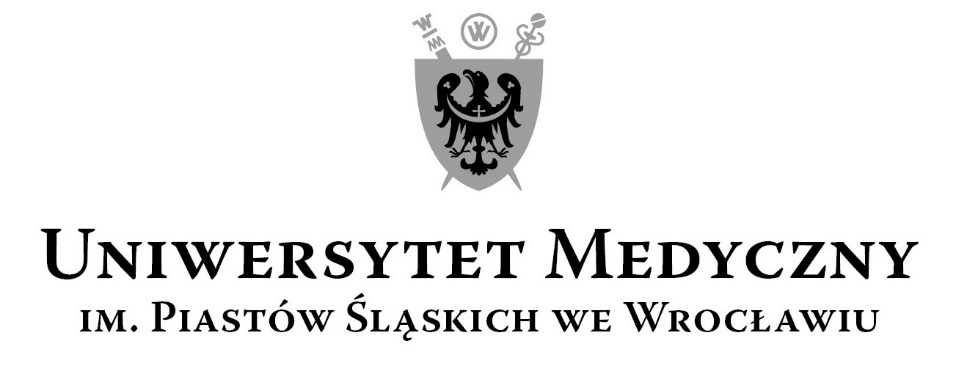 50-367 Wrocław, Wybrzeże L. Pasteura 1Zespół ds. Zamówień Publicznych UMWUl. Marcinkowskiego 2-6, 50-368 Wrocławfax 71 / 784-00-45e-mail: tomasz.kiliszek@umed.wroc.pl 50-367 Wrocław, Wybrzeże L. Pasteura 1Zespół ds. Zamówień Publicznych UMWUl. Marcinkowskiego 2-6, 50-368 Wrocławfax 71 / 784-00-45e-mail: tomasz.kiliszek@umed.wroc.pl Lp.Wykonawcy, adresCena brutto PLN / punkty   Dośw. zawodowe co naj. 2 badaczy/ punktyPunkty ogółem1Stowarzyszenie Rozwoju Karier Doktorantów i Doktorów PolDoc,Ul. Zakopiańska 2a/2, 30-418 Kraków126.000,0060,00 pkt. Badacz nr 1 -  5 badań,Badacz nr 2 -  5 badań (łącznie 80 pkt. oceny, podzielone przez 2 (przez ilość badaczy))40,00 pkt. 100,00